La Historia Primigenia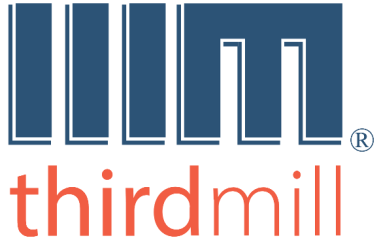 Thirdmill
316 Live Oaks Boulevard
Casselberry, FL 32707 USAGUÍAS DE ESTUDIO LA HISTORIA PRIMIGENIALA HISTORIA PRIMIGENIAGUÍA DE ESTUDIO 1.1Lección 1: Un Mundo IdealSección 1: Visión GeneralESQUEMA PARA TOMAR NOTAS  IntroducciónI. Visión GeneralA. Inspiración  1. Confiabilidad  2. Diseño B. Trasfondo  1. Disponibilidad  2. Interacción C. PropósitoPREGUNTAS DE REPASO1. ¿Cuál es la posición de Dr. Pratt respecto de la inspiración de la Biblia? 2.  ¿Qué dice Dr. Pratt acerca de la selección y arreglo de los eventos históricos que hizo Moisés a medida que escribía Génesis? 3. ¿Había otros relatos de los orígenes del mundo que deben haber estado disponibles para que Moisés los leyera en su tiempo de juventud en Egipto? 4. Describa el contenido básico de los siguientes documentos antiguos:	"Enuma Elish"	"Poema épico de Gilgamish"	"Épica de Atrahasis"5. ¿Cómo usó Moisés los mitos antiguos al escribir Génesis? 6. Describa el propósito de Moisés al escribir Génesis, según Dr. Pratt. PREGUNTAS DE REFLEXIÓN Y APLICACIÓN1. En contraste con los otros relatos de la creación en los tiempos de Moisés, las palabras de Dios por sí solas traían orden y restricción del caos. ¿Este hecho influye en su actitud hacia Su Palabra escrita? ¿Cómo?2. La historia primigenia de Moisés tenía como propósito validar el éxodo de Israel y la conquista de Canaán mostrando que estaban de acuerdo con el orden establecido por Dios en la historia temprana del mundo. ¿Qué paralelo puede usted ver en su vida espiritual con la historia del éxodo y la conquista de Canaán? 3. ¿Qué puede aprender de la historia de la creación que le puede ayudar a aceptar con mejor disposición el plan de Dios?4. ¿El hecho de que Moisés usó documentos míticos antiguos afecta de alguna manera su confianza en la inspiración de la Biblia? Explique.LA HISTORIA PRIMIGENIAGUÍA DE ESTUDIO 1.2Lección 1: Un Mundo IdealSección 2: Estructura LiterariaESQUEMA PARA TOMAR NOTAS IntroducciónII. Estructura Literaria A. Tenebroso Mundo Caótico: Génesis 1:1-2 B. Mundo Ideal: Génesis 2:1-3 C. Seis Días Poniendo Orden: Génesis 1:3-31PREGUNTAS DE REPASO1. Explique las diferentes interpretaciones del relato de la creación. ¿Cuáles dice Dr. Pratt que son aceptables en círculos evangélicos? ¿Cuál es el enfoque personal de Dr. Pratt?2. ¿Cuál es el significado básico de la frase "desordenado y vacío" en Génesis 1:2? 3. ¿Cómo divide Dr. Pratt Génesis 1:1-2:3? Escriba los títulos que describen cada sección.4.  Escriba la descripción de lo que Dios hizo en cada uno de los seis días de la creación.5.  ¿Cómo describe Dr. Pratt los días 1, 2, y 3 de la creación? 6. ¿Cómo describe Dr. Pratt los días 4, 5, y 6 de la creación?  7. ¿Qué frase se repite en Génesis capítulo uno, versículos 4, 10, 12, 18, 21, y 25? PREGUNTAS DE REFLEXIÓN Y APLICACIÓN1. ¿Cuál es su interpretación personal del relato de la creación? Defienda su perspectiva.2. ¿Qué podemos aprender acerca de Dios cuando vemos cómo realizó el proceso de la creación?3. ¿En qué forma le gustaría a usted ser más como Dios al ver Sus características expresadas en el relato de la creación?LA HISTORIA PRIMIGENIAGUÍA DE ESTUDIO 1.3Lección 1: Un Mundo IdealSección 3: Significado OriginalESQUEMA PARA TOMAR NOTAS IntroducciónIII. Significado Original A. Tenebroso Mundo Caótico  B. Mundo Ideal C. Seis Días Poniendo Orden   1. Salvación de Egipto   2. Posesión de CanaánPREGUNTAS DE REPASO1. Explique los paralelos entre  Deuteronomio 32:10-12 y Génesis 1:2.2. Según Dr. Pratt, ¿cuál era el propósito de Moisés al escribir Génesis 1:2?3. Explique el paralelo entre Deuteronomio 12:11 y Génesis 2:1-3.4. Según Dr. Pratt, ¿cuál era el propósito de Moisés al escribir Génesis 2:1-3?5. Explique los paralelos entre los eventos de la creación y las plagas de Egipto.6. Explique un evento especial que ocurrió cuando Israel estaba saliendo de Egipto, que tiene un paralelo con el relato de la creación.7. ¿Cuáles son algunas de las bendiciones de Israel en Canaán que tienen paralelos con el relato de la creación?PREGUNTAS DE REFLEXIÓN Y APLICACIÓN1. Los israelitas fracasaron en reconocer las bendiciones en la Tierra Prometida; en cambio pensaron que en Egipto estaban muy bien. ¿Alguna vez ha cuestionado el plan de Dios para su vida de una manera similar? Mencione un ejemplo. ¿Cómo le ayuda la historia bíblica de los israelitas aceptar el plan de Dios? 2. ¿En qué maneras ha visto el poder especial de Dios en su vida, lo que le recuerda de Su poder en la creación y Su poder en la liberación de Israel a manos de Egipto y llevándolos a la Tierra Prometida?3. ¿Cómo le gustaría experimentar más del poder de Dios en su vida?LA HISTORIA PRIMIGENIAGUÍA DE ESTUDIO 1.4Lección 1: Un Mundo IdealSección 4: Guía de Aplicación ESQUEMA PARA TOMAR NOTAS IntroducciónIV. Guía de AplicaciónA. InauguraciónB. Continuación C. Consumación Conclusión PREGUNTAS DE REPASO1. Explique cómo los escritores del Nuevo Testamento relacionaron el relato de la creación con la inauguración del reino. Escriba los versículos que menciona Dr. Pratt.2. Explique cómo los escritores del Nuevo Testamento relacionaron el relato de la creación con la continuación del reino. Escriba los versículos que menciona Dr. Pratt.3. Explique cómo los escritores del Nuevo Testamento relacionaron el relato de la creación con la consumación del reino. Escriba los versículos que menciona Dr. Pratt.PREGUNTAS DE REFLEXIÓN Y APLICACIÓN1. Cuando Pablo dice en 2 Corintios 5:17 que los creyentes son una nueva criatura, indica que han llegado a formar parte de un nuevo mundo, un nuevo reino. ¿Cómo esto cambia su actitud hacia el mundo temporal en que vivimos? 2. ¿Por qué cree usted que la vida eterna es descrita como un "descanso sabático"? ¿Piensa que esto significa que habrá trabajo de ningún tipo en el estado eterno? 3. Dr. Pratt menciona que los cristianos a menudo desconectan su esperanza eterna de la creación. En otras palabras, asumimos que pasaremos la eternidad en un mundo puramente espiritual en el cielo. ¿Usted tiende a pensar en la vida eterna así? Sin embargo, el NT enseña que nuestro destino final estará en el nuevo cielo y la nueva tierra. ¿Cómo afecta su enfoque acerca del mundo en que vivimos hoy la enseñanza del NT de que viviremos un futuro universo re-creado? ¿Cómo se siente acerca de la vida eterna?4. ¿Cuál es la enseñanza más profunda que ha aprendido en esta lección? Explique lo que significa para usted.5. El concepto bíblico de Dios como Creador, separado de Su creación, cuidando Su creación, es una doctrina cristiana esencial. Está en contraste con otros conceptos del mundo que se han expresado en otras religiones y entre filósofos. Por ejemplo, muchos creen en alguna forma del monismo, que todo es uno. Esto puede llevar a serios problemas, como podemos ver en los siguientes ejemplos:A. HeráclitoEl filósofo griego anciano, Heráclito (535-475 Antes de Cristo), creía que todo el mundo era un solo ser, y que todo estaba cambiando constantemente. Dijo: 	Todas las cosas son una.	No te puedes bañar dos veces en el mismo río, porque aguas frescas están constantemente fluyendo sobre ti.Esto lo llevó a negar la diferencia entre el bien y el mal. Dijo: 	El bien y el mal son lo mismo.[“Heraclitus of Ephesus,” http://www.classicpersuasion.org/pw/heraclitus/herpate.htm(19 de Sept., 2013). Vea también Herbert Granger, “Heraclitus of Ephesus,” Encyclopedia of Philosophy, ed. Borchert, vol. 4, s.v.]¿Cuál es su opinión? ¿Cómo le afectaría si usted creyera lo que dice Heráclito?B. HegelMás de 2.000 años después de Heráclito, Georg W.F. Hegel (1770–1831 D.C.) propuso que toda realidad es un solo espíritu dinámico. Todo, incluyendo la verdad y las ideas religiosas, está en un proceso constante de desarrollo, como una planta. Llamó este proceso la "dialéctica". [Vea Colin Brown, Philosophy and the Christian Faith [Filosofía y la fe cristiana](Downers Grove, IL: InterVarsity Press, 1969), p. 105, y Frank Thilly y Ledger Wood, A History of Philosophy (New York: Henry Holt and Co., 1959), pp. 478–84.]¿Cuál es su opinión? ¿Cómo le haría sentirse si creyera lo que propone Hegel? C. Stephen HawkingOtros ejemplos del monismo vienen de religiones orientales, y de versiones ateas de la teoría de la evolución. Mientras algunos creen que todo ha existido desde siempre, otros como el físico famoso, Stephen Hawking, creen que hubo comienzo espontáneo. Hawking ha declarado que no necesitamos a Dios para explicar el universo; ya que existe la gravedad, el universo pudo crearse a sí mismo de la nada.[Richard Allen Greene, "Stephen Hawking: God didn't create universe." [Dios no creó el universo] http://www.cnn.com/2010/WORLD/europe/09/02/hawking.god.universe/index.html¿Cómo respondería a Stephen Hawking?D. CabanisEl concepto de que todo es solamente materia física ha llevado a conclusiones desconcertantes.Un filósofo llamado Cabanis dijo:	El cerebro segrega pensamientos de la misma manera que el hígado segrega bilis.[Citado por James Sire in The Universe Next Door [El universe de al lado] (Downers Grove, IL: InterVarsity Press, 1997), p. 98. ]¿Cómo se sentiría si creyera eso?E. J. B. S. Haldane Haldane explica la auto-contradicción del materialismo.Si mis procesos mentales están completamente determinados por los movimientos de los átomos en mi cerebro, no tengo razón ninguna para suponer que mis convicciones son verdaderas...y, por consiguiente, no tengo razón para suponer que mi cerebro está formado por átomos.[J. B. S. Haldane, Possible Worlds and Other Essays (London: Chatto & Windus, 1937), citado por C. S. Lewis en Los Milagros (New York: Rayo/Harper Collins, 2006), p. 28.]¿Qué opina usted? ¿Está de acuerdo con el argumento de Haldane en contra del materialismo? ¿Qué diferencia hace para usted personalmente creer que Dios hizo todo, y que está separado de Su creación, cuidándola?LA HISTORIA PRIMIGENIAGUÍA DE ESTUDIO 2.1Lección 2: Al Encuentro del Paraíso Perdido (Gén. 2:4–3:24)Sección 1: Estructura Literaria ESQUEMA PARA TOMAR NOTAS IntroducciónI. Estructura LiterariaA. Visión Panorámica   1. En el Huerto   2. Mejor Situación  3. Bajo la Maldición  4. Fuera del Huerto B. Simetría  1. Principio y Final   2. Porciones MediaPREGUNTAS DE REPASO1. Indique la manera en que Dr. Pratt divide Génesis 2:4-3:24 y dé los títulos. Explique el contenido principal de cada lección.2. Explique el contraste entre la primera y la última de las cuatro secciones (Génesis 2.4-17 / Génesis 3.22-24).3. Explique el contraste entre las dos porciones del medio de este pasaje (Génesis 2.18-25 / Génesis 3.1-21).PREGUNTAS DE REFLEXIÓN Y APLICACIÓN1. ¿Qué podemos aprender acerca de la tentación en Génesis 2:4-3:24?2. ¿Lucha usted con las mismas tentaciones de Adán y Eva? ¿Qué podemos aprender del relato de Génesis para ayudarnos a resistir la tentación?3. ¿Qué podemos aprender acerca de los efectos de la Caída y el pecado en Génesis 2:4-3:24? Mencione todas las diferentes relaciones que se vieron afectadas.4. ¿Cuáles son algunas de las manifestaciones más destructivas de las consecuencias de la Caída en nuestro mundo contemporáneo? Dé ejemplos.LA HISTORIA PRIMIGENIAGUÍA DE ESTUDIO 2.2Lección 2: Al Encuentro del Paraíso Perdido (Gén. 2:4–3:24)Sección 2: Significado OriginalESQUEMA PARA TOMAR NOTASIntroducciónII. SIGNIFICADO ORIGINALA. Huerto  1. Identidad  2. Santidad B. Lealtad  1. En el Edén   2. En Canaán C. Consecuencias   1. Muerte   2. Sufrimiento   3. Exclusión PREGUNTAS DE REPASO1. Según Dr. Pratt, ¿dónde estaba el Edén? Explique cómo llegó a esa conclusión, y explique otras explicaciones comunes.2. ¿Qué significaba "Edén" en el lenguaje babilónico?3. ¿Qué significa "Edén" en hebreo?4. Explique los paralelos entre el Edén y el Tabernáculo.5. Explique los paralelos entre lo que Dios esperaba de Adán y Eva en el Edén y lo que Dios esperaba de Israel en Canaán. 6. ¿Cuáles fueron las consecuencias de la deslealtad hacia Dios, tanto en el Edén como en Israel?PREGUNTAS DE REFLEXIÓN Y APLICACIÓN1. ¿Cómo le ayuda el paralelo entre el Edén y la Tierra Prometida de Canaán a entender el significado de la historia bíblica de Israel? ¿Cómo refleja el evangelio esa historia? ¿Qué nos enseña acerca de la vida cristiana?2. ¿Cómo ve hoy manifiestas en la sociedad las consecuencias de ser desleal a Dios? ¿Cómo ve la gracia de Dios operando para minimizar estas consecuencias? Mencione ejemplos.LA HISTORIA PRIMIGENIAGUÍA DE ESTUDIO 2.3Lección 2: Al Encuentro del Paraíso Perdido (Gén. 2:4–3:24)Sección 3: Guía de Aplicación ESQUEMA PARA TOMAR NOTAS IntroducciónIII. GUÍA DE APLICACIÓNA. Inauguración   1. Pablo  2. Mateo B. Continuación  1. Pablo  2. Santiago C. Consumación   1. Romanos   2. ApocalipsisConclusión PREGUNTAS DE REPASO1. Explique el paralelo que hace Pablo entre Adán y Cristo en Romanos 5.2. Explique los paralelos entre la tentación de Cristo en el desierto y la tentación de Israel en el desierto.3. ¿Cómo usa Pablo el ejemplo de Eva para exhortar a los cristianos en 2 Corintios 11:3?4. Explique el paralelo entre Santiago 1:12-15 y la historia de Edén.5. Explique los paralelos entre Romanos 16:20 y Génesis 3:15.6. Explique los paralelos entre el Huerto de Edén y el paraíso eterno, según Apocalipsis 2:7 y 22:1-2.7. ¿Cómo expresa Dr. Pratt la intención de Moisés al relatar la historia de la desobediencia de Adán en el Huerto de Edén?PREGUNTAS DE REFLEXIÓN Y APLICACIÓN1. ¿Qué puede aprender acerca de la manera en que debemos interpretar el Antiguo Testamento a partir de la manera en que el Nuevo Testamento habla de la historia de Edén y la Caída?  2. ¿Cómo explicaría el evangelio si pudiera usar un solo pasaje, la historia de Edén?3. Albert Camus, el filósofo existencialista famoso, llegó a ser amigo con el pastor de la "Iglesia Americana" en París, Howard Mumma. El pastor escribió un libro acerca de los diálogos fascinantes que tuvieron. Una vez Camus explicó la razón que se sentía desilusionado con la vida:El silencio del universo me ha llevado a la conclusión de que el mundo no tiene sentido. Este silencio aprueba tácitamente los males de la guerra, de la pobreza, y del sufrimiento de los inocentes. He estado inmerso en este sufrimiento y pobreza desde el auge del fascismo y el nazismo de Hitler. Así, ¿qué haces? Para mí, la única respuesta era cometer suicidio, intelectual o físico, o abrazar el nihilismo y seguir sobreviviendo en un mundo sin sentido. ... Mientras en abstracto confiaba siempre en el universo y en la humanidad, en la práctica mi experiencia me hizo empezar a perder la fe en su sentido. Hay algo que está horriblemente mal. Soy un hombre desilusionado y exhausto. Desde el éxito de Hitler he perdido la fe y la esperanza. ¿Será sorprendente entonces que, a mi edad, esté buscando algo en que creer? Perder la vida es una cosa pequeña. Perder el sentido de la vida, observar que se desaparece la razón, es insoportable. Es imposible vivir una vida sin sentido.[Howard Mumma, Albert Camus and the Minister (Brewster, Massachusetts: Paraclete Press, 2000), pp. 13-14.]¿Cuáles son las luchas de Camus? ¿Qué diría usted a Camus? ¿Cómo usaría el relato bíblico de la Caída para ayudarle Camus a enfrentar el sufrimiento? LA HISTORIA PRIMIGENIAGUÍA DE ESTUDIO 3.1Lección 3: Un Mundo Violento (Gén. 4:1–6:8)Sección 1: Estructura LiterariaESQUEMA PARA TOMAR NOTAS IntroducciónI. Estructura LiterariaA. Violencia Primitiva y Esperanza   1.   Narrativas   2.   GenealogíasB. Violencia Posterior y Esperanza   1.   Hijos de Dios   2.   Nefilim   3.   EpílogoPREGUNTAS DE REPASO1. Explique el análisis de Dr. Pratt de la estructura de Génesis 4:1-6:8. ¿Qué tipos de literatura son paralelas?2. Explique la narrativa de Caín y Abel. ¿Por qué Caín mató a Abel?3. Explique las diferencias entre las familias de Caín y Set.4. ¿Cuáles son las diferentes interpretaciones de "hijos de Dios" e "hijas de los hombres" en Génesis 6:1-3? ¿Cuál es la interpretación de Dr. Pratt?5. ¿Qué significa en Génesis 6:2 que los hijos de Dios se casaron con cualquier hija de los hombres de su elección? 6. ¿Cuáles son las diferentes interpretaciones de "Nefilim" en Génesis 6:4? ¿Cuál es el enfoque de Dr. Pratt?7. ¿Qué frase en Génesis 6.8 da esperanza de liberación de la violencia y el mal en este período de tiempo? PREGUNTAS DE REFLEXIÓN Y APLICACIÓN1. ¿Qué podemos aprender de la historia de Caín y Abel? ¿Por qué Caín desarrolló una mala actitud hacia Abel? ¿Qué le hubiera dicho para ayudarle a tener mejor actitud? 2. ¿Cuál era la causa de las diferencias entre los linajes de Caín y Set?3. ¿En qué maneras nuestro mundo de hoy se asemeja al mundo en los tiempos de Génesis 6? Si hubiese sido profeta en el tiempo de Génesis 6, ¿qué mensaje habría predicado en público? Si fuera un profeta en las plazas públicas hoy, ¿qué mensaje predicaría?LA HISTORIA PRIMIGENIAGUÍA DE ESTUDIO 3.2Lección 3: Un Mundo Violento (Gén. 4:1–6:8)Sección 2: Significado Original ESQUEMA PARA TOMAR NOTAS IntroducciónII. Significado Original A. Conexiones  1. Violencia Primitiva y Esperanza  2. Violencia Posterior y EsperanzaB. ImplicacionesPREGUNTAS DE REPASO1. Moisés formó Génesis 4-5 para que Israel comparara la familia de Caín con los egipcios. Mencione los cinco paralelos asociados que destaca Dr. Pratt. 2. Según Dr. Pratt, ¿por qué Dios rechazó la ofrenda de Caín y aceptó la de  Abel? 3. ¿Qué nombre de Dios  se usaba en el tiempo de  Set, pero llegó a ser prominente en el tiempo de Moisés?4. Mencione las seis características que se encuentran tanto en la genealogía de Caín como en la descripción de los egipcios. 5. ¿Cómo describe la Biblia a cada uno de los siguientes hijos de Lamec? Jabal, Jubal, y Tubal-caín.6. Describa el linaje de los israelitas. ¿Eran descendientes de Caín o Set? ¿De qué hijo de Noé eran descendientes? 7. ¿Era tener muchos hijos una señal de la bendición de Dios en el tiempo de Moisés?8. ¿Quién era Matusalén? 9. ¿Dónde se enfrentaron los israelitas con Nefilim?10. ¿Qué paralelo estaba haciendo Moisés entre su papel en la vida de Israel y el papel de Noé en Génesis 5 y 6?PREGUNTAS DE REFLEXIÓN Y APLICACIÓN1. ¿Qué podemos aprender de la diferencia entre la ofrenda de Caín y la ofrenda de Abel? ¿Cómo puede hacer mejores ofrendas en su vida?2. ¿Puede pensar en dos grupos en nuestro mundo hoy que manifiestan diferencias similares a las diferencias entre la familia de Caín y la familia de Set?3. ¿Puede identificar algún "Nefilim" en su vida? ¿Cuáles son? ¿Cómo puede vencer el miedo y obtener victoria sobre ellos?LA HISTORIA PRIMIGENIAGUÍA DE ESTUDIO 3.3Lección 3: Un Mundo Violento (Gén. 4:1–6:8)Sección 3: Guía de AplicaciónESQUEMA PARA TOMAR NOTAS IntroducciónIII. Guía de Aplicación A. Inauguración   1. Violencia   2. RescateB. Continuación   1. Violencia Continua  2. Perseverancia en la FeC. Consumación  1. Fin de la Violencia   2. Rescate FinalConclusión PREGUNTAS DE REPASO1. ¿Cómo compara el Nuevo Testamento el sufrimiento de Cristo con la violencia en Génesis 4:1-6:8? Mencione pasajes bíblicos específicos.2. ¿Cómo usa el Nuevo Testamento los ejemplos de Génesis 4:1-6:8 para preparar a los seguidores de Cristo a sobrellevar el sufrimiento? Mencione pasajes bíblicos específicos.3. ¿Cómo promete el Nuevo Testamento el fin de la violencia y una liberación final? Mencione pasajes bíblicos específicos.PREGUNTAS DE REFLEXIÓN Y APLICACIÓN1. ¿Puede dar ejemplos de su vida en los que ha sufrido por la causa de Cristo? 2. ¿Qué promesas del Nuevo Testamento le animan especialmente en medio de su sufrimiento presente?3. ¿Qué enseñanzas han sido especialmente significativas o alentadoras para usted en toda esta lección?4. Lea Génesis 4:1-12. ¿Cuáles fueron los problemas de Caín, según el pasaje?¿Cuál sería la causa más profunda de la ira de Caín?Cuando Dios le preguntó a Caín dónde estaba Abel, ¿qué piensa que quiso decir con su respuesta, “Soy yo acaso guardián de mi hermano?”LA HISTORIA PRIMIGENIAGUÍA DE ESTUDIO 4.1Lección 4: La Dirección Correcta (Gén. 6:9–11:9 )Sección 1: Estructura Literaria ESQUEMA PARA TOMAR NOTAS IntroducciónI. Estructura LiterariaA. Rescate Mediante el Diluvio  1. Pacto Inicial   2. Pacto Perenne   3. Escape del Diluvio   4. Salida a Tierra Seca  5. Dios Se AcuerdaB. Nuevo Orden   1. Hijos de Noé  2. Derrota de BabelPREGUNTAS DE REPASO1. Explique cómo Dr. Pratt divide Génesis 6:9-11:9 y dé el nombre  de cada división.2. ¿Por qué Dios decidió destruir la raza humana con el diluvio?3. ¿Cuáles son los dos pactos que Dios hizo con Noé? ¿Cuál era la señal del segundo pacto?4. Explique por qué Canaán, el hijo de Cam, fue maldecido por Noé.5. Explique las áreas habitadas por los descendientes de cada uno de los hijos de Noé.6. ¿Por qué Dios castigó a la gente por construir la torre de Babel?7. ¿Cómo los castigó?PREGUNTAS DE REFLEXIÓN Y APLICACIÓN1. ¿Qué lecciones prácticas podemos aprender de la historia del diluvio? ¿En qué manera es Noé un ejemplo para nosotros? ¿De qué manera esta historia nos enseña acerca de Cristo y la salvación?2. ¿Qué lecciones prácticas podemos aprender de la historia de la torre de Babel? ¿Cuál era su problema fundamental? ¿En qué manera a veces nosotros cometemos los mismos pecados?LA HISTORIA PRIMIGENIAGUÍA DE ESTUDIO 4.2Lección 4: La Dirección Correcta (Gén. 6:9–11:9 )Sección 2: Significado OriginalESQUEMA PARA TOMAR NOTAS IntroducciónII. Significado OriginalA. Rescate Mediante el Diluvio  1. Conexiones  2. Implicaciones B. Hijos de Noé   1. Canaán   2. Beligerancia   3. Implicaciones C. Derrota de Babel 1. Ciudad 2. Victoria3. Implicaciones PREGUNTAS DE REPASO1. Explique el paralelo que Dr. Pratt menciona entre Noé y Moisés.2. Explique la maldición que Noé hizo en contra de Canaán. ¿Qué implicaba eso para Israel en los tiempos de Moisés?3. ¿Qué significa estar “esparcidos” en términos de batallas militares?4. Explique cómo Moisés usó el sonido de las palabras para revelar la antigua ciudad de Babel.5. Explique cómo el reporte de los espías en Deuteronomio 1:28 usa terminología de la historia de la torre de Babel en Génesis 11.PREGUNTAS DE REFLEXIÓN Y APLICACIÓN1. ¿Piensa que Dios todavía maldice a personas como lo hizo con Canaán? Defienda su respuesta.2. ¿Qué le diría a una persona que cree que las personas de un color de piel más oscuro están bajo una maldición porque son descendientes de Canaán?3. ¿En qué maneras la gente todavía trata de ser independiente de Dios, como los que construyeron la torre de Babel? ¿Cuáles son las consecuencias? Mencione un ejemplo.LA HISTORIA PRIMIGENIAGUÍA DE ESTUDIO 4.3Lección 4: La Dirección Correcta (Gén. 6:9–11:9 )Sección 3: Guía de AplicaciónESQUEMA PARA TOMAR NOTAS IntroducciónIII. Guía de Aplicación A. Inauguración  1. Pacto   2. Victoria B. Continuación  1. Bautismo  2. Conflicto EspiritualC. Consumación  1. Cataclismo Final    2. Batalla Final  ConclusiónPREGUNTAS DE REPASO1. Explique los paralelos entre la enseñanza del Nuevo Testamento acerca de la primera venida de Cristo y el relato del diluvio en Génesis.2. Explique cómo los siguientes pasajes hacen referencia a las historias de Génesis 6:9-11:9: Lucas 22:20, 1 Pedro 3:20-22, Efesios 6:11-13, 2 Pedro 3:3-7, y Apocalipsis 19:11-16.3. Explique la interpretación de Dr. Pratt acerca de la importancia del bautismo según 1 Pedro 3:20-22.PREGUNTAS DE REFLEXIÓN Y APLICACIÓN1. ¿Qué significa el sacramento del bautismo para usted? 2. ¿En qué maneras ha enfrentado usted la guerra espiritual? ¿Cómo le ayuda esta lección a enfrentarla?3. ¿Cuál ha sido la enseñanza más importante para usted de toda esta lección?4. ¿Cuál ha sido la enseñanza más importante de todo el curso?